Dragon Storm Karate Club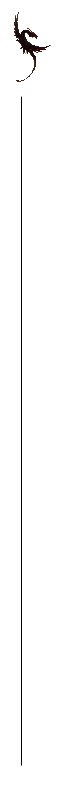 Brown 2nd KYUBrown Belt has 3 levels that Ascend from 3rd to 2nd to 1st Requirements for Brown Belt 2nd KYUClub Techniques:1. Right or Left Punch2. Right or Left KickBo Techniques:1. Right or Left Punch2. Right or Left KickTechniques:1. Front Two Hand Choke2. Wrist Grab (Same Side)3. Two Hand Push to Chest4. Right Arm Hammer Lock5. Rear Two Hand Wrist Grab6. Rear Two Arm Pin7. Left Palm Push to Chest8. Right Straight Lunge Punch Kick10. Knife to Chest11. Right Knife Thrust to Chest12. Right Round House13. Two Man Attack: 1: Bear Hug from Behind 2: Right Punch14. Left Lunge PunchWall Techniques:1. Two Hand Lapel Grab 2. Shoulders Pin to Wall3. Knife Across Throat4. Front Two Hand Choke5. Left Stiff Arm Label – Right Punch6. Left Lunging Roundhouse Punch7. Left Forearm to Throat – Right Knife to EyeForms			Continuous Returning Fists  			Foot Form Three